                                            Church DirectoryStaff 	Pastor		Rev. Bruce Brown	Office Administrator	Dot Snyder	Preschool Director		Isabelle Dontsop 	Church Treasurer 		Earl Dove	Music Coordinator		Brian Dove 	Flower Coordinator	Isabelle Dontsop	Prayer Chain Coordinator	Brenda Anderson  			Ruling Elders	Fred Entrekin		3/21	Elder 	T. R. Hunter 	 	3/21	Session Clerk	Joe Strube				Elder EmeritusDeacons	Earl Dove 	 	10/23	Finance 	Nelson Jenkins	   	3/21	Mercy	Johnny Wallace	   	3/21	Property	Raymond Wilson   	3/21	Ushers, Property  			Missionaries 	Joe and Ann Lyle - MTW				TaiwanLarry and Sandra Rockwell–MTW	 	PeruBill and Susan Carr – MTW				Sioux Indians, MNMichael and Lindie Wadhams-MTW 	Lummi Indians, WAShaun and Becky Hurrie – MTW 	  South Africa                                                      Need to Reach Us?Rev. Bruce Brown ………………….………. christshousehold@yahoo.com  			704-698-8009 cell			704-875-1182 ext. 6 church 	       Preschool….………………………..…………..	Isabelle Dontsop - 704-947-0228			Dontsop cell 980-248-9306 E-mail……………………….…............	director@prosperitypreschool.comChurch Office…………………..…………..…	704-875-1182 Ext. 4		E-mail……………..…………..………….	email@prosperitychurch.orgWebsite…………………………………………. WWW.prosperitypca.com Church Office Hours………..………..…...	Tues.-Fri. 8:00 AM-12:30 PM	Prayer Chain Coordinator………………..Brenda Anderson                                                                   704-875-2351 - brendaea42@gmail.com      Welcome to Prosperity Church Service!We warmly welcome you to the Prosperity Church Worship Service. We are honored to share this morning service with you as we worship God's risen Son. May you know the love of God and feel His presence, for you are special to the Lord, and to us. We pray that God will touch your life during the service, and that you will know His peace.                           Sunday Morning Worship Service Prosperity’s online Worship Service is available, and is posted on our Facebook Page - Prosperity Presbyterian Church  at 10 AM.  If you would like to view the service through our website check out                                  https://www.prosperitypca.com/worship-services  or listen to the sermon audio at “Christ and Government” — Prosperity PCA                            Wednesday Night Bible StudyThe next Wednesday Night Bible Study is scheduled for March 10 at 7:00 PM. Our lesson will be in chapters 9-11. The topic is “Commandments 5, 6 and 7.” We will meet in the sanctuary or you may continue to participate on Zoom.Our study book is on the Apostle's Creed, the Lord’s Prayer and the 10 Commandments.  The book is entitled "Growing in Christ" by                    J. I. Packer. 	                                                     Below is a link to our Bible Study on Zoom.                            Call in Wednesday, March 10 around 6:55. 	         The  number is (408) 638-0968.  Once you place your call you will be asked to enter the meeting ID#. The ID# is 220 654 4063. After entering the ID# You will be asked to enter a participant ID, just skip this step by pressing the # button.  You can also join this meeting using your computer to join Zoom Meeting – via an Electronic Device (computer) The link is https://us02web.zoom.us/j/2206544063. The ID is 220 654 4063.Announcements       Pray for our Missionaries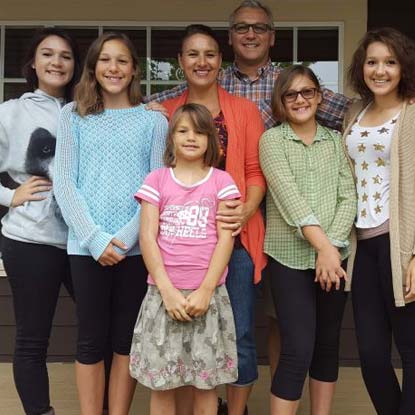             Michael and Lindie Wadhams                        Lummi Indians, WA 	The Wadhams reside in Lynden, Washington, which is nestled between the Nooksack and Lummi reservations. They labor among the tribes through developing relations, evangelism, and mentoring/discipleship. The long-term goal is to establish Native churches in the region.	What does the summer look like? It is hard to gauge what the State will allow and how the reservations will respond. Nothing is certain, and some teams have already intimated that they are not able to join us again this year. The Canadian border remains closed indefinitely so our friends from Vancouver, and Surrey will also not be able to join us. Summer will certainly be different, but we will figure out how to make opportunities available for smaller groups should things change at short notice. 	I want to thank each one of the churches, families, and individuals who have prayed for us and remain committed to native work in spite of the challenges we all face. It is very difficult watching the reservations struggle though this pandemic, families bend under the strain and children who are forced to remain at home and continue with school in unsafe environments. We could never maintain our ministry if people like you didn’t support us through prayer and financial support. THANK YOU. 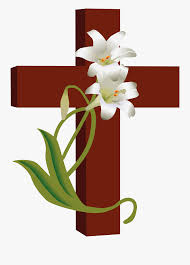             We will have a Good Friday          Worship Service        April 2, 2021, 7:00 PM             Prosperity Presbyterian Church                                           Church CalendarMarch 7, Sunday	Worship Service at 10:00 AMMarch 9, Tuesday	Trail LifeMarch 10, Wednesday	Bible Study                                                                                                                Church Families for PrayerSunday, March 7	Caleb, Brook Eldridge and Family Monday, March 8           Tom, Kelli Ellsworth and FamilyTuesday, March 9           Fred EntrekinWednesday, March 10	 Scott FlowersThursday, March 11	 Liliane Forlemu and Family Friday, March 12       	 Mary GoodmanSaturday, March 13	 Mark, Megan Gregory and FamilyBaby GiftsA new baby is on the way!  We are collecting baby gifts and gift cards for Caleb and Brook Eldridge through Sunday March 21st. Please bring your gifts to the church by this date and put them in the basket in the narthex.  Deacon’s Fund March 7The first Sunday of each month has been designated as Deacon’s Fund Sunday.  Please make this contribution above your regular offering. Put your check in a separate envelope marked “Deacon’s Fund.” There is a Deacon’s Fund offering plate in the narthex.Red Cross Blood DriveThe Red Cross blood drive at Prosperity Church last Friday collected 23 units of blood which may have saved or sustained 69 lives! Thank you for giving. Trail LifeTroop 412 meets each Tuesday at 7:00 PM in the GYM. This is a Christ-centered outdoor program open to boys and young men aged 5-17.                    If you have questions please see Pastor Bruce.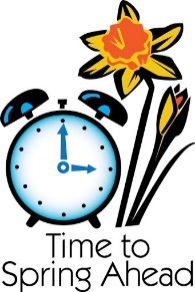 Daylight Saving Time Daylight Saving Time begins next Sunday, March 14. Set your clocks ahead one hour.